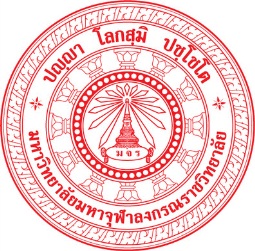 โครงการเสวนาพุทธอาเซียนศูนย์อาเซียนศึกษา มหาวิทยาลัยมหาจุฬาลงกรณราชวิทยาลัยประจำปีงบประมาณ ๒๕๖๑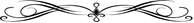 ๑. ชื่อโครงการ		:โครงการเสวนาพุทธอาเซียน๒. ชื่อหน่วยงาน		:ศูนย์อาเซียนศึกษา มหาวิทยาลัยมหาจุฬาลงกรณราชวิทยาลัย๓. ผู้รับผิดชอบโครงการ	:ศูนย์อาเซียนศึกษา มหาวิทยาลัยมหาจุฬาลงกรณราชวิทยาลัย		๔. โครงการเชื่อมโยงกับมาตรฐาน สกอ.: องค์ประกอบที่ ๕ เครือข่ายและความร่วมมือทางวิชาการ				         องค์ประกอบที่ ๖ ทำนุบำรุงศิลปวัฒนธรรม๕. หลักการและเหตุผล
      	ศูนย์อาเซียนศึกษา มหาวิทยาลัยมหาจุฬาลงกรณราชวิทยาลัยมีวิสัยทัศน์ในการปฏิบัติงานตามพันธกิจหลักของมหาวิทยาลัยเพื่อเป็นศูนย์กลางในการประสานงาน ( Excellent Centre for Coordination) และเป็นฐานข้อมูล (Knowledge Centre) ในการพัฒนางานวิชาการ วิจัย เครือข่ายความร่วมมือ ด้านพระพุทธศาสนา การศึกษา ภาษาและพหุวัฒนธรรมในประชาคมอาเซียนของมหาวิทยาลัย ด้วยการพัฒนาองค์ความรู้ และประสานความร่วมมือระหว่างทางพระพุทธพุทธศาสนาในประชาคมอาเซียน เพื่อส่งเสริมและสนับสนุนการจัดการเรียนการสอนของมหาวิทยาลัยให้บรรลุตามพันธกิจที่ตั้งไว้ ศูนย์อาเซียนศึกษา ในฐานะที่เป็นหน่วยงานสนันสนุน ได้เล็งเห็นความสำคัญของการพัฒนาเครือข่ายเพื่อแลกเปลี่ยนเรียนรู้ทางพระพุทธศาสนา และพหุวัฒนธรรมอาเซียน สนับสนุนให้มหาวิทยาลัยเป็นมหาวิทยาลัยพระพุทธศาสนาชั้นนำระดับโลก (World Class Buddhist University) ส่งเสริมการผลิตบัณฑิตที่มีคุณภาพ มีความเป็นเลิศทางวิชาการ และเป็นแหล่งบริการวิชาการทางพระพุทธศาสนาที่มีประสิทธิภาพ ดังนั้น เพื่อพัฒนาศูนย์อาเซียนศึกษา มหาวิทยาลัยมหาจุฬาลงกรณราชวิทยาลัยให้เป็น ศูนย์กลางการเรียนรู้ แหล่งบริการข้อมูลวิชาการ การวิจัย และสารสนเทศ ทางพระพุทธศาสนาในประชาคมอาเซียน จึงเห็นสมควรจัดโครงการเสวนาพุทธอาเซียนเพื่อเผยแพร่ความรู้สู่สังคมตามพันธกิจของมหาวิทยาลัย  
๖.วัตถุประสงค์ของโครงการ
 	๖.๑ เพื่อส่งเสริมและสนับสนุนให้ศูนย์อาเซียนศึกษาเป็นศูนย์ประสานงานด้านพระพุทธศาสนา
   	๖.๒ เพื่อเปิดเวทีแลกเปลี่ยนเรียนรู้ทางพระพุทธศาสนา และพหุวัฒนธรรมอาเซียน
  	๖.๓ เพื่อส่งเสริมและสนับสนุนกิจกรรมของคณาจารย์ นิสิต และผู้สนใจทั่วไป  ๖.๔ เพื่อพัฒนาเครือข่ายของศูนย์อาเซียนศึกษา
 ๗.  วิธีดำเนินการขั้นตอนการดำเนินงาน	๗.๑.๑ ขั้นเตรียมการ		- ขออนุมัติโครงการ		- เชิญคณะกรรมการและประสานงานหน่วยงานที่เกี่ยวข้อง- ติดต่อประสานงานไปยังมหาวิทยาลัยต่างๆทั่วประเทศ	๗.๑.๒ ขั้นดำเนินการ		-  ดำเนินการจัดกิจกรรมตามกำหนดการ	๗.๑.๓ ขั้นสรุปผลการดำเนินงาน		-  ประเมิน/สรุปผลการดำเนินงานโครงการ		-  ส่งรายงานสรุปผลดำเนินงาน๘. เป้าหมาย	๘.๑ ด้านปริมาณ 		- จำนวนผู้เข้าร่วมกิจกรรม ๖๐ รูป/คน 		- จำนวนองค์กรที่ดำเนินการร่วมกัน ๒ องค์กร และกลุ่ม/สมาคมนิสิตอาเซียน ๑๕ กลุ่ม		- จำนวนเครือข่าย ๑ เครือข่าย คือ เครือข่ายนิสิตอาเซียน ใน มจร ส่วนกลางและส่วนภูมิภาค	๘.๒ ด้านคุณภาพ		- ศูนย์อาเซียนศึกษาเป็นศูนย์ประสานงานด้านพระพุทธศาสนา			- ร้อยละ ๘๐ ของผู้เข้าร่วมกิจกรรม๘.๓ เชิงเวลา และหัวข้อ		
สรุปโครงการสัมมนาวันที่ ๒๔ – ๒๗ มีนาคม ๒๕๖๑ ตามเส้นทาง มหาจุฬาฯ วังน้อย–โคราช-บุรีรัมย์-สุรินทร์-ศรีสะเกษ-อุบลราชธานี๙.  งบประมาณ		 งบประมาณแผ่นดิน จำนวนเงิน ๑๐๐,๐๐๐ บาท       	
       ๑๐. งบประมาณดำเนินการ งบประมาณการดำเนินการทั้งสิ้น งบประมาณ		๑๐.๑ จำนวนเงินงบประมาณ	๑๐๐,๐๐๐ บาท๑๐.๒ ที่มางบประมาณ:  งบประมาณสนับสนุนจากงบประมาณประจำปี ๒๕๖๑				           มหาวิทยาลัยมหาจุฬาลงกรณราชวิทยาลัย๑๐.๓ การใช้จ่ายงบประมาณ : ๑) ค่าเอกสารประกอบกิจกรรม				=  ๔,๖๐๐ บาท๒) ค่าประชาสัมพันธ์กิจกรรม				=  ๓,๐๐๐ บาท๓) ค่าตอบแทนวิทยากร (๑๔x๒,๐๐๐)			=  ๒๘,๐๐๐ บาท๔) ค่าอาหารเครื่องดื่ม ๖๐ รูป/คน ๔ วัน  (๖๐x๔x๑๐๐)	=  ๖,๔๐๐ บาท๕) ค่าพาหนะ จากมหาจุฬาฯ วังน้อย–โคราช-บุรีรัมย์-สุรินทร์-ศรีสะเกษ-อุบลราชธานี							=  ๕๐,๐๐๐ บาท  ๖) ค่าสถานที่						=  ๕,๐๐๐ บาท๘) ค่าใบประกาศ กระเป๋า ป้ายชื่อ และของที่ระลึก		=  ๓,๐๐๐  บาท					                                                          รวมทั้งสิ้น 	๑๐๐,๐๐๐    บาทหมายเหตุ  ทั้งนี้เป็นการจ่ายระบบแบบถั่วเฉลี่ยตามเกณฑ์ของมหาวิทยาลัย๑๐. กิจกรรมดำเนินการ๑๑. ลักษณะกิจกรรม	- จัดกิจกรรเสวนาพุทธอาเซียนในมจร ASEAN Mini Series Talk 	- จัดกิจกรรมเสวนาพุทธอาเซียน ศึกษาเส้นทางประวัติศาสตร์ La Voie royale ราชมรรคา - จัดกิจกรรมเรียนรู้พุทธศาสนาและพหุวัฒนธรรมอาเซียนศึกษาเชิงพื้นที่และเรียนรู้ธรรมะในพื้นที่ป่า (Dhamma in Forest) ณ วัดนาป่าพง จังหวัดอุบลราชธานี - เสวนาพุทธอาเซียน  (ก) เสวนาเรื่อง “รากเหง้าวัฒนธรรมอาเซียน  Root of ASEAN Culture” ณ วิทยาลัยสงฆ์บุรีรัมย์ (ข) เสวนาเรื่อง “วิถีไทบ้านอาเซียน ภูมิปัญญาแห่งลุ่มน้ำโขง” ณ มจร วิทยาเขตอุบลราชธานี ๑๐. ประโยชน์ที่ได้รับจากโครงการ ๑๐.๑ นิสิตมีความรู้ความเข้าใจในกรอบแนวคิดที่เกี่ยวข้องกับการศึกษาชัดเจนยิ่งขึ้น สามารถปรับตนเองให้เหมาะสม สอดคล้องกับสภาพแวดล้อมของมหาวิทยาลัยและประชาคมอาเซียนได้เป็นอย่างดี๑๐.๒ นิสิตได้ใช้เรียนรู้ผ่านกิจกรรมเสวนาและทำงานเป็นทีม (Active learning) ๑๐.๓ ศูนย์อาเซียนศึกษาเป็นแหล่งบริการวิชาการที่มีประสิทธิภาพ๑๐.๔ เครือข่ายความร่วมมื่อด้านอาเซียนศึกษาจาก นักวิชาการ และนิสิตอาเซียนNO.DATETOPICSPEAKERS/Group in Charge115/11/17Arakanese Buddhism and Multi-Culture in Rakhine State, Myanmar Rakhine MCU students group222/11/17Malaysian Buddhism and Multi-Culture Malaysian MCU students group306/12/17Mon Buddhism and Multi-Culture, MyanmarMon MCU students group413/12/17Khmer Krom Theravada Buddhism and Multi-Culture in Vietnam  Khmer Krom Theravada MCU students group510/01/18Shan Buddhism and Multi-Culture, MyanmarShan MCU students group624/01/18Pa-o Buddhism and Multi-Culture, MyanmarPa-o MCU students group731/01/18Mahayana Buddhism and Multi-Culture in VietnamVietnamese MCU students group807/02/18Buddhism and Multi-Culture in MyanmarBurmese MCU students group914/02/18Kayah and Karen Buddhism and Multi-Culture in Kayah State, Myanmar Kayah and Karen MCU students group 1021/02/18Buddhism and Multi-Culture in CambodiaCambodian MCU students group1128/02/18Buddhism and Multi-Culture in LaosLaos MCU students group1208/03/18Vietnamese Theravada Buddhism and Multi-Culture in Vietnam  Vietnamese Theravada MCU students group1325/03/18เสวนาพุทธอาเซียน เรื่อง “รากเหง้าวัฒนธรรมอาเซียน  Root of ASEAN Culture” ณ วิทยาลัยสงฆ์บุรีรัมย์ผู้ทรงคุณวุฒิ1426/03/18เสวนาพุทธอาเซียน เรื่อง “วิถีไทบ้านอาเซียน ภูมิปัญญาแห่งลุ่มน้ำโขง” ณ มจร วิทยาเขตอุบลราชธานีผู้ทรงคุณวุฒิลำดับที่กิจกรรมระยะเวลาการดำเนินการระยะเวลาการดำเนินการระยะเวลาการดำเนินการระยะเวลาการดำเนินการระยะเวลาการดำเนินการลำดับที่กิจกรรมม.ค. ๖๑ก.พ ๖๑มี.ค.๖๑เม.ย ๖๑พ.ค ๖๑๑ขออนุมัติโครงการ๒ประชุมวางแผน/ประสานงาน๓ดำเนินการตามแผน๔ประเมินการดำเนินงาน๕สรุปผลการดำเนินการ